                                                                                    06.04.2020    259-01-03-98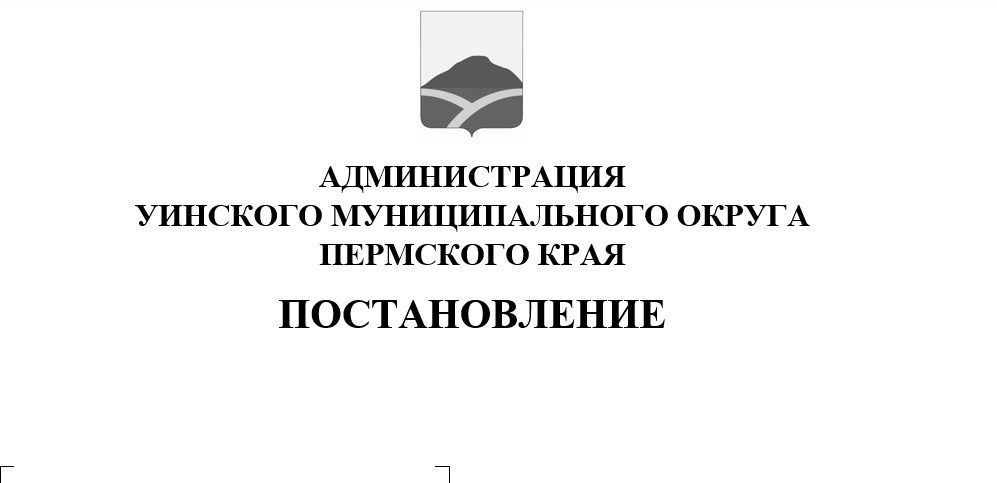 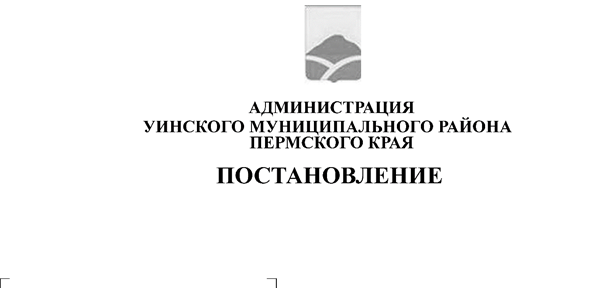 В целях реализации Федерального закона от 28.12.2009 № 381-ФЗ «Об основах государственного регулирования торговой деятельности в Российской Федерации», руководствуясь Федеральным законом от 06.10.2003 № 131-ФЗ «Об общих принципах организации местного самоуправления в Российской Федерации», Постановлением Правительства Пермского края от 28.11.2017 № 966-п «Об утверждении порядка разработки и утверждения схемы размещения нестационарных торговых объектов», Уставом Уинского муниципального округа Пермского края, администрация Уинского муниципального округа Пермского краяПОСТАНОВЛЯЕТ:1. Утвердить прилагаемую схему размещения нестационарных торговых объектов на территории Уинского муниципального округа Пермского края (далее – схема) в следующем составе:1.1. Текстовая часть (Приложение 1);1.2. Графическая часть (Приложение 2-12).2. Управлению по экономике и сельскому хозяйству администрации Уинского муниципального округа в течение 5 дней с момента официального опубликования настоящего постановления, направить утвержденную схему в Министерство промышленности, предпринимательства и торговли Пермского края (далее – Министерство) для размещения на сайте Министерства в сети Интернет.3. Схема утверждена на период с 2020 по 2025 год.4. Постановление вступает в силу со дняобнародования.5. Считать утратившим силу постановление администрации Уинского муниципального района от 10.03.2015 № 93-01-01-03 «Об утверждении схемы размещения нестационарных торговых объектов на территории Уинскогомуниципального района».6. Контроль над исполнением постановления оставляю за собой.Глава муниципального округа – глава администрацииУинского муниципального округа					А.Н. ЗелёнкинПриложение 1к постановлению администрации Уинского муниципального округаот  06.04.2020 №   259-01-03-98  Приложение 1к постановлению администрации Уинского муниципального округаот  06.04.2020 №   259-01-03-98  Схема размещения нестационарных торговых объектов на территории Уинского муниципального округаПермского краяСхема размещения нестационарных торговых объектов на территории Уинского муниципального округаПермского краяСхема размещения нестационарных торговых объектов на территории Уинского муниципального округаПермского краяСхема размещения нестационарных торговых объектов на территории Уинского муниципального округаПермского краяСхема размещения нестационарных торговых объектов на территории Уинского муниципального округаПермского краяСхема размещения нестационарных торговых объектов на территории Уинского муниципального округаПермского краяСхема размещения нестационарных торговых объектов на территории Уинского муниципального округаПермского краяСхема размещения нестационарных торговых объектов на территории Уинского муниципального округаПермского краяСхема размещения нестационарных торговых объектов на территории Уинского муниципального округаПермского краяСхема размещения нестационарных торговых объектов на территории Уинского муниципального округаПермского краяСхема размещения нестационарных торговых объектов на территории Уинского муниципального округаПермского краяУчетный номер нестационарного торгового объектаАдресные ориентиры нестационарного торгового объекта/территориальная зона/округВид нестационарного торгового объектаСпециализация нестационарного торгового объектаСпециализация нестационарного торгового объектаПлощадь нестационарного торгового объектаПлощадь земельного участка, здания, строения, сооружения, на (в) котором расположен нестационарный торговый объектСобственник земельного участка, здания, строения, сооружения, на (в) котором расположен нестационарный торговый объектКадастровый номер (квартал) земельного участка, здания, строения, сооружения на (в) котором расположен нестационарный торговый объектКадастровый номер (квартал) земельного участка, здания, строения, сооружения на (в) котором расположен нестационарный торговый объектСтатус нестационарного торгового объекта (муниципальный / частный)123445678891Пермский край, Уинскийокруг, с. Аспа ул. ЛенинаТорговый павильонНепродовольственные товарыНепродовольственные товары1822Земельные участки, государственная собственность на которые не разграничена59:36:0010313:2059:36:0010313:20Частный2Пермский край, Уинскийокруг, с. Аспа ул. ШкольнаяТорговая палаткаОвощи и фруктыОвощи и фрукты2042Земельные участки, государственная собственность на которые не разграничена59:36:0010314:459:36:0010314:4Частный3Пермский край, Уинскийокруг, с. Воскресенское ул. НижняяТорговый павильонОбщественное питание и продукты общественного питанияОбщественное питание и продукты общественного питания12363Земельные участки, государственная собственность на которые не разграничена59:36:000000:16059:36:000000:160Частный4Пермский край, Уинскийокруг, с. Суда ул. ШкольнаяТорговый павильонОбщественное питание и продукты общественного питанияОбщественное питание и продукты общественного питания3840Земельные участки, государственная собственность на которые не разграничена59:36:030002059:36:0300020Частный5Пермский край, Уинскийокруг, с. Уинское ул. КоммунистическаяТорговый павильонНепродовольственные товарыНепродовольственные товары3061,9Земельные участки, государственная собственность на которые не разграничена59:36:0340321:659:36:0340321:6Частный6Пермский край, Уинскийокруг, с. Уинское ул. КоммунистическаяТорговый павильонОбщественное питание и продукты общественного питанияОбщественное питание и продукты общественного питания1617Земельные участки, государственная собственность на которые не разграничена59:36:0340321:759:36:0340321:7Частный7Пермский край, Уинскийокруг, с. Уинское ул. КоммунистическаяТорговый павильонМясо и мясная продукцияМясо и мясная продукция1820Земельные участки, государственная собственность на которые не разграничена59:36:0340321:1259:36:0340321:12Частный8Пермский край, Уинскийокруг, с. Уинское ул. ЗаречнаяТорговый павильонНепродовольственные товарыНепродовольственные товары1226Земельные участки, государственная собственность на которые не разграничена59:36:0340204:6359:36:0340204:63Частный9Пермский край, Уинскийокруг, с. Уинское ул. ЗаречнаяТорговый павильонНепродовольственные товарыНепродовольственные товары2349Земельные участки, государственная собственность на которые не разграничена59:36:0340226:359:36:0340226:3Частный10Пермский край, Уинскийокруг, с. Уинское ул. ПролетарскаяТорговый павильонЦветы и другие растенияЦветы и другие растения80100Земельные участки, государственная собственность на которые не разграничена59:36:0340322:1059:36:0340322:10Частный11Пермский край, Уинскийокруг, с. Уинское ул. Пролетарская д. 11аТорговый павильонНепродовольственные товарыНепродовольственные товары24127Земельные участки, государственная собственность на которые не разграничена59:36:0340323:6659:36:0340323:66Частный12Пермский край, Уинскийокруг, с. Уинское ул. ГагаринаТорговый павильонОбщественное питание и продукты общественного питанияОбщественное питание и продукты общественного питания5053,60Земельные участки, государственная собственность на которые не разграничена59:36:0340115:3859:36:0340115:38Частный13Пермский край, Уинскийокруг, с. Уинское ул. БабушкинаТорговый павильонОбщественное питание и продукты общественного питанияОбщественное питание и продукты общественного питания2034,16Земельные участки, государственная собственность на которые не разграничена59:36:034022059:36:0340220Частный14Пермский край, Уинскийокруг, с. Уинское ул. СветлаяКиоскПечатьПечать2040Земельные участки, государственная собственность на которые не разграничена59:36:034044259:36:0340442Частный15Пермский край, Уинский округ, с. Уинское ул. КоммунистическаяТорговая палаткаМясо и мясная продукцияМясо и мясная продукция1220Земельные участки, государственная собственность на которые не разграничена59:36:034032159:36:0340321Частный16Пермский край, Уинскийокруг, с. Уинское ул. КоммунистическаяТорговая палаткаОвощи и фруктыОвощи и фрукты1226Земельные участки, государственная собственность на которые не разграничена59:36:034032159:36:0340321Частный17Пермский край, Уинскийокруг, д. Салаваты ул. ЦентральнаяТорговый павильонОбщественное питание и продукты общественного питанияОбщественное питание и продукты общественного питания1243Земельные участки, государственная собственность на которые не разграничена59:36:0400002:6159:36:0400002:61Частный18Пермский край, Уинскийокруг, д. ЧесноковкаТорговый павильонОбщественное питание и продукты общественного питанияОбщественное питание и продукты общественного питания1226Земельные участки, государственная собственность на которые не разграничена59:36:029000359:36:0290003Частный